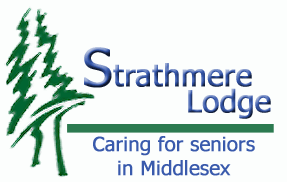 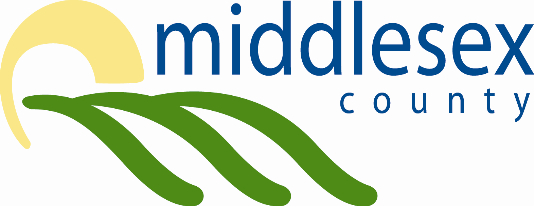 TO:		Residents and FamiliesFROM:	Brent Kerwin, AdministratorDATE:	July 16, 2021RE:		RESIDENT ABSENCES			Please be advised that the province is permitting long term care home residents to leave the premises for Social Absences and Temporary Absences.A Social Absence is defined as an absence of less than a day that does not include an overnight absence. No approval is required for a Social Absence.A Temporary Absence is defined as absence of two or more days involving one or more nights. Please consult The Lodge to discuss a Temporary Absence. In both instances, The Lodge will issue a medical mask for the resident to wear as tolerated, and The Lodge reminds families to follow the usual Public Health measures, including physical distancing and hand hygiene, while away from The Lodge.Please contact The Lodge with any questions regarding Social Absences and Temporary Absences.